Guía de trabajo Semana 11DIA :1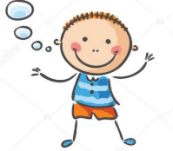 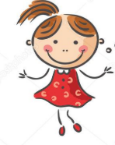   Conozcamos la Ee        Instrucciones: Hola mamita, hoy día conoceremos la vocal E. Invite a su hijo a jugar con las tarjetas de las vocales enviadas a casa.   Muéstrele la vocal E, dígale que trabajaremos con esta vocal llamada E. La vocal E la podemos encontrar en las palabras: ELEFANTE- ESCALERA-ESCOBILLÒN – ENANO.Luego muéstrele en la guía la vocal E, y a continuación pídale lo siguiente:Coloca tu mano igual a la que vez en la lámina, esta forma será para reconocer a la vocal Ee.Imita a la boca que vez en la lámina y vocaliza la vocal E EEEEEEEE.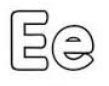 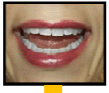 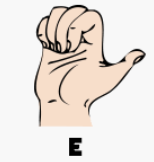 Guía de trabajo Semana11DIA: 2Instrucciones: Mamita, siempre contando con su apoyo, Pídale a su hijo (a), que observe la E mayúscula y la e minúscula. Dígale que, aunque se ven distintas, igual son E ambas. Invítelo a rellenar con material a elección, (papel, lana, género, entre otros), cada vocal.  Y luego pintar los objetos que tienen la característica que comienzan con la vocal E, que están abajo. Felicitaciones.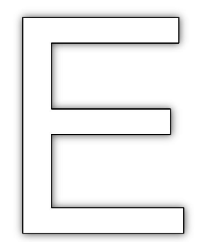 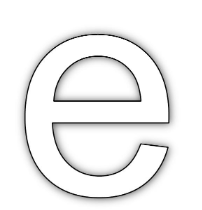 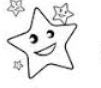 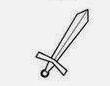 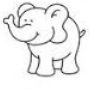 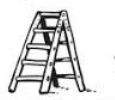 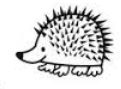 Guía de trabajo Semana 11DIA:3Instrucciones: Mamita, en esta oportunidad, te invitamos a confeccionar una máscara, para que su hijo pueda jugar en casa. A continuación, invite a observar distintas máscaras para que elija cuál de ellas quieres confeccionar, o bien una creada por él o ella.Los materiales serán entregados en la carpeta con las guías de la semana.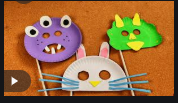 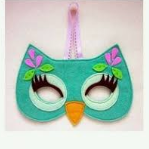 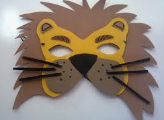 Entonces, manos a la obra, cuando la tengas lista envíanos una foto por medio de WhatsApp, y la imprimiremos para el recuerdo. Ánimo tú puedes.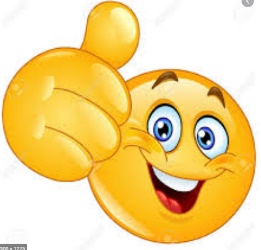 Guía de trabajo Semana 11DIA:4Instrucciones: Mamita en esta ocasión le pedimos pueda leer un cuento pequeño a su hijo, decirle que para que pueda comprender mejor el cuento debe estar atento al relato. Una vez leído el cuento, hágale preguntas acerca del contenido, personajes y la historia. A continuación, pídale que conteste las preguntas y pinte los dibujos de las respuestas que el le mencionó. Finalmente felicítelo por cada uno de sus logros.PIPO ENCUENTRA A UN AMIGO.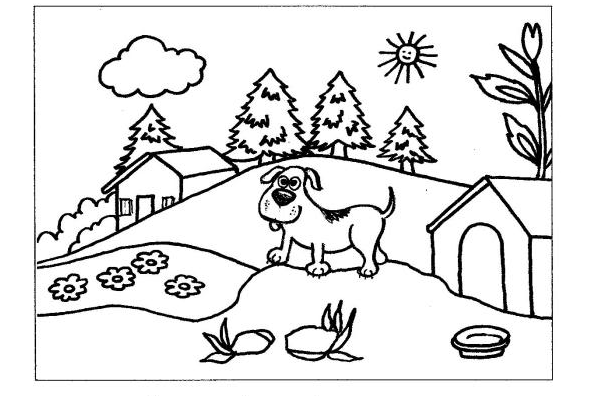 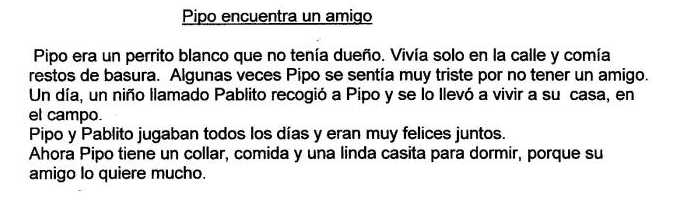 Pinta el dibujo de la respuesta correcta.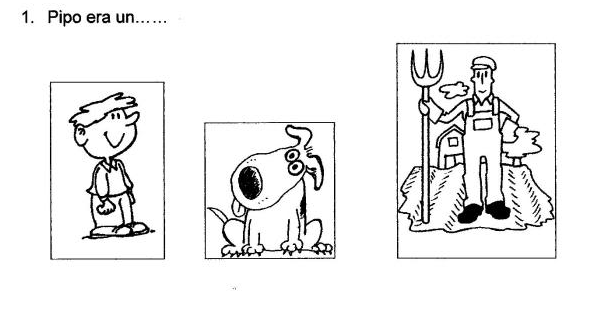 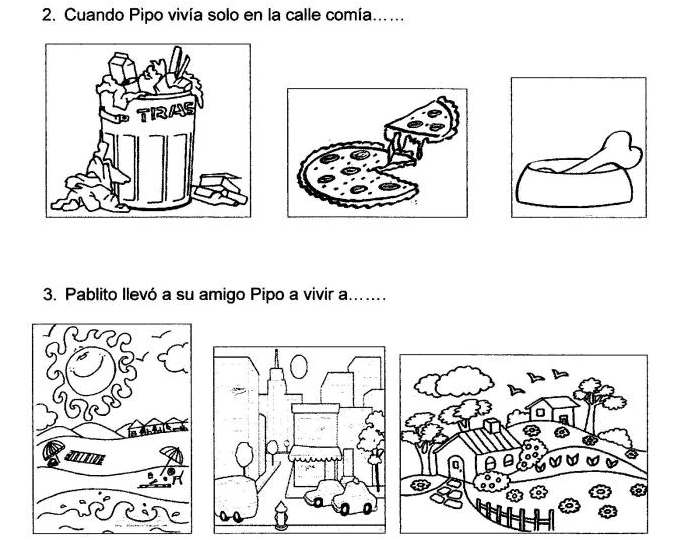 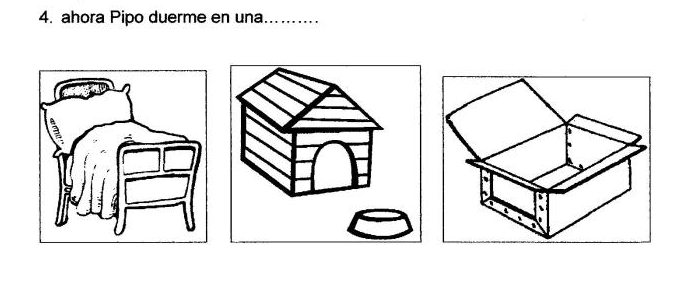 Ahora te invitamos a que le ayudes a tu hijo a evaluarse, para ello necesitamos que le leas las preguntas, y coloque un   dónde corresponde según su propia evaluación.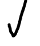 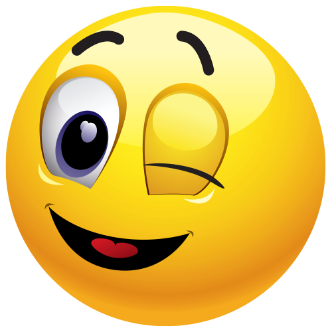 ¡FELICITACIONES! PLAN FORMACION PERSONAL Y SOCIAL.ACTIVIDAD:1Instrucciones: Hola mamitas, hoy día su hijo comenzará a trabajar en el texto del párvulo, que lo llevarán junto con las guías. Para comenzar a trabajar, conozcan el texto, pídale que lo observe, sus dibujos, tapa, y menciónele que debe hojearlo, con las manos limpias, y que deberá cuidarlo porque lo acompañará todo el año.Luego vaya a la página 11 del libro y realicen la actividad ¿Cómo era? ¿Cómo soy?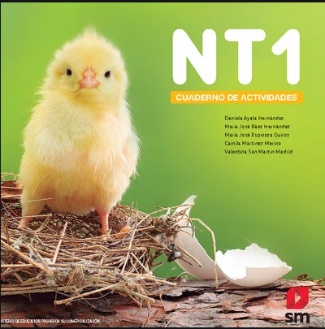 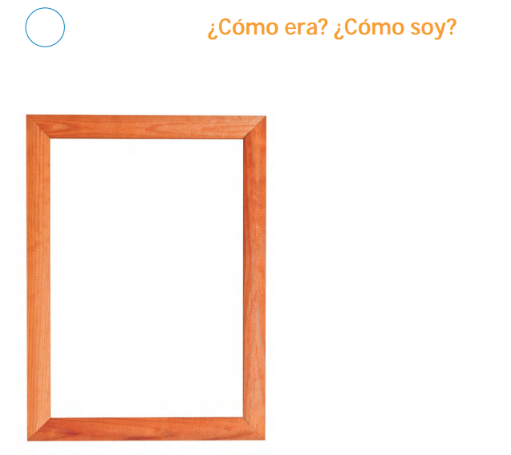 Actividad: Mamita muéstrele una foto a su hijo de cuando era bebé, y pregúntele como era, su cuerpo, su cabeza, sus características de bebé. Luego invítelo a mirarse en el espejo, y comenten las diferencias y semejanzas desde que era bebé a cómo es ahora.Posteriormente pídale que se dibuje como niño o niña, en la página 12 del texto, y pregúntele ¿cómo era antes?, ¿cómo es ahora?, cómo prefiere ser ¿cómo un bebé?, o ¿cómo niño (a)?. Para finalizar felicítelo por su trabajo.Nombre: Prekinder          Fecha:                                 Ámbito: Desarrollo Personal y SocialOA: (7) Reconocer grafema E, a través de actividades lúdicas y graficas.Núcleo: Lenguaje verbal.Habilidad: Conciencia fonológica.Identificar, relacionar.Nombre: Pre kínder             Fecha:                                 Ámbito: Desarrollo Personal y Social.OA: (7) Reconocer sonido vocálico Ee.OA: (4) Coordinar habilidades psicomotoras finas.Núcleo: Lenguaje verbal.Habilidad: Conciencia fonológica.Identificar.Nombre: Pre kínder        Fecha:                                 Ámbito: Comunicación IntegralOA: (2) Comunicar sus impresiones, emociones e ideas respecto de diversas obras, producciones propias y de sus pares, confeccionando una máscara.Núcleo: Lenguaje Artístico.Habilidad: Expresarse.Nombre: Prekinder            Fecha:                                 Ámbito: Desarrollo Personal y SocialOA:  (2) Comprender textos orales como preguntas, explicaciones, relatos, instrucciones y algunos conceptos abstractos en distintas situaciones comunicativas.Núcleo: Lenguaje verbal.Habilidad:Comprensión Lectora.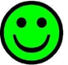 SI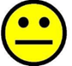 AUN ME FALTA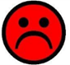 NOCómo he realizado mis actividades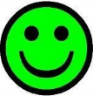 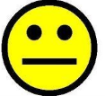 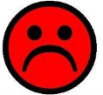 Escuche con atención.Me esforcé por realizar las tareas solito.Me fue fácil o difícil.Nombre: Prekinder          Fecha:                                 Ámbito: Desarrollo Personal y SocialAE2: Apreciar positivamente su identidad sexual y su género, a través del reconocimiento de sus características corporales.Núcleo: Identidad y autonomíaHabilidad: reconocerse.